ZGŁOSZENIE UDZIAŁU W TARGACH PRACY I DORADZTWA ZAWODOWEGOZgłaszam udział firmy …....................................................................................(nazwa pracodawcy)w Targach Pracy i Doradztwa Zawodowego, organizowanych przez Wojewódzki Urząd Pracy w Łodzi – Centrum Informacji i Planowania Kariery Zawodowej Oddział w Sieradzu, które odbędą się w dniu 28 lutego 2018 r. w godz.                 11.00 – 14.00,   w Sali C Starostwa Powiatowego w Sieradzu, Plac Wojewódzki 3.Udział w Targach jest bezpłatny (do dyspozycji wystawcy – stół i dwa krzesła).Osoba do kontaktu:Imię i nazwisko / stanowisko - ………… Telefon,  mail – ……………Oferowane stanowiska pracy, stażu, praktyki zawodowej, wolontariatu :………………………………………………………………………………………………………………………………………………………………………………………………………………………………………………………………………………………………………………………………………………………………………………………………………………………………………………………………………………………………………………………………………………………………………………………………………………………………………………………………………………………………………………………………………………………………………………………………………………………………….……..Oferowane w ramach Targów miejsca pracy nie obligują przedsiębiorców do zgłoszenia tych ofert  w powiatowych urzędach pracy.__________________________________________________Prosimy o przesłanie wypełnionych zgłoszeń udziału do dnia15 lutego  br. na adres e-mail:lowusi@wup.lodz.pl  Patronat honorowy   Starosta Sieradzki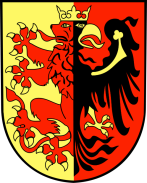                                                Patronat medialny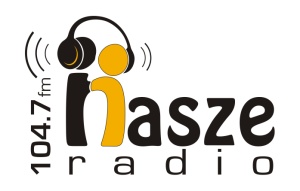 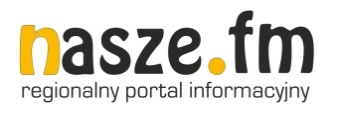 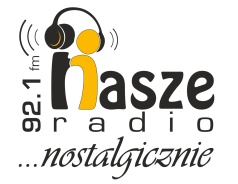 